MATEMATIKA, PETEK, 27. MAREC 2020DANES BOMO PONOVILI ŠE ZNANJE O KROGU IN TRIKOTNIKU.V KARIRASTI ZVEZEK NAPIŠI NASLOV IN PREPIŠI, PRERIŠI:KROG IN TRIKOTNIK       KROG					  TRIKOTNIKS ŠABLONO  NAČRTAJ V ZVEZEK  POLJUBNO SLIKO SAMO IZ KROGOV IN TRIKOTNIKOV.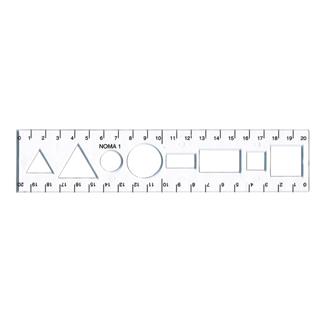 NATO REŠI NALOGE V DELOVNEM ZVEZKU NA STRANI 66 IN 67.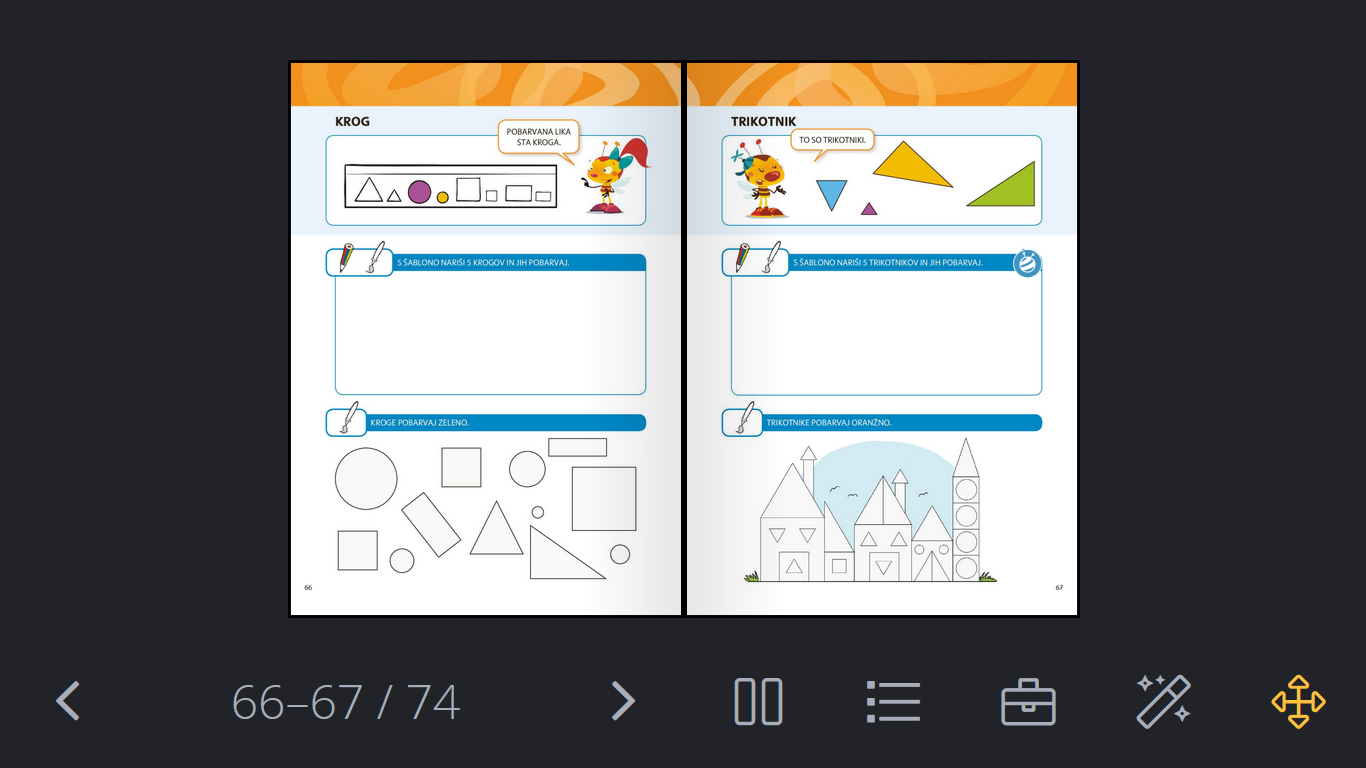 